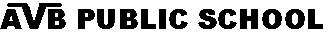 Name: ______________ PRACTICE ASSIGNMENT (2018-19)	            Roll no. ___CLASS – IIIDate: _______________            SOCIAL SCIENCESECTION A (OBJECTIVE)Q1. Choose the correct option:Road transport includes _________.Ships			ii) Metro trains	 iii) Aero planes 		iv) CarsPeople living in Kerala wear ___________ clothes.Woolen 		ii) Rayon 		iii)Cotton 			iv) Nylon______________ is grown in Maharashtra. Orange 			ii) Grape		iii) Banana 			iv) Apple____________ is the most popular festival in Mumbai.Christmas 		ii) Pongal		iii) Ganesh Chaturthi 	iv) Durga PujaAt present, India has ___________ states.26				ii) 29			iii) 28				iv) 27Which is the coldest planet in the Solar System?Mercury 		ii) Jupiter		iii) Earth 			iv) NeptuneQ2. Fill in the blanks:People usually wear ____________ dresses on occasions such as birthdays.The food that people eat most often is known as their ____________Delhi is located on the banks of river______________.Lakshadweep island lies in _________________ The layer of air surrounding the Earth is called the ______________.Q3. Write ‘T’ for true and ‘F’ for false statements:People in Kolkata travel by Metro rail.						(	)India is the sixth largest country in the world.					(	)The Earth looks like a ‘green planet’ when we see it from the space.	(	)Raj Ghat is the Samadhi of Jawaharlal Nehru.					(	)Q4. Match the following:Salwar suit 			(   )  	SweetSteamer				(   )  	Punjabi dressTurmeric				(   )  	Water transportMysore Pak			(   )  	SpicesMekhla 				(   )  	Road transportBullock cart			(   )  	Assamese dress				      Q5. Name them:Means of transport that moves on water._______________  People who eat egg , fish or meat as a part of their diet _____________ A road built on a raised structure _______________.SECTION B (SUBJECTIVE)Q6.  Defines:Vehicle	 	  2) Dhoti		       3) Humid 		   4) Food grains_________________________________________________________________________________________________________________________________________________________________________________________________________________________________________________________________________________________________________________________________________________________________________________________________________________________________________________________________________________________________________________________________________________________________________________________________________________________________________________________________________________________________________________________________________________________________Q7. Correct the underline words and rewrite the sentences: The Earth is the second planet from the sun.___________________________________________________________________Aeroplanes carry very heavy goods over large distances.___________________________________________________________________Women in Bengal usually wear Ghagras.___________________________________________________________________ Q8. Give three examples of each of the following:	Water transport - _______________________________________________Oils used in cooking - ____________________________________________Clothes worn by Indian men - ______________________________________Q9. Write the answers in one sentence:Name some common means of transport in villages.Ans._____________________________________________________________Many food grains are eaten in our country. Name them.Ans._____________________________________________________________What is a port?Ans._____________________________________________________________What are Union territories?Ans._____________________________________________________________What is the atmosphere made up of?Ans._____________________________________________________________Q10. Give reason: Our country is divided into many smaller areas called states._________________________________________________________________________________________________________________________________________________________________________________________________________Q11. Differentiate between Road transport and Air transport.Ans.___________________________________________________________________________________________________________________________________________________________________________________________________________________________________________________________________________________________________________________________________________Q12. Write the answer of following questions in details:What are formal dresses?  Give some examples.Ans. _____________________________________________________________________________________________________________________________________________________________________________________________________ Why is rice grown in Bengal and Assam?Ans. _____________________________________________________________________________________________________________________________________________________________________________________________________Describe the different parts of India.Ans. _____________________________________________________________________________________________________________________________________________________________________________________________________ Why do we need to save our planet? List two things that are provided to us by the Earth.Ans. _____________________________________________________________________________________________________________________________________________________________________________________________________What would happen if Earth was flat?Ans. _____________________________________________________________________________________________________________________________________________________________________________________________________Q13. On the basis of the picture given below write the answers of the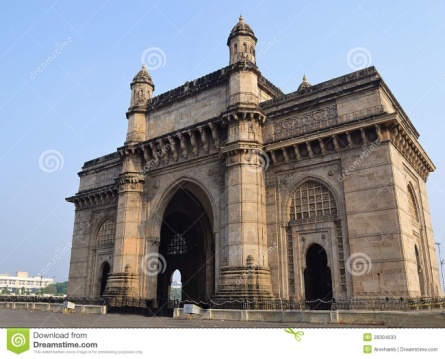          following questions: Name the monument.Ans._______________________________When and by whom it was built?Ans. __________________________________________________________________________________________________________________________________Q14. Locate the following on the political map of India:Capital of IndiaLargest state in IndiaJammu & KashmirOne Union Territory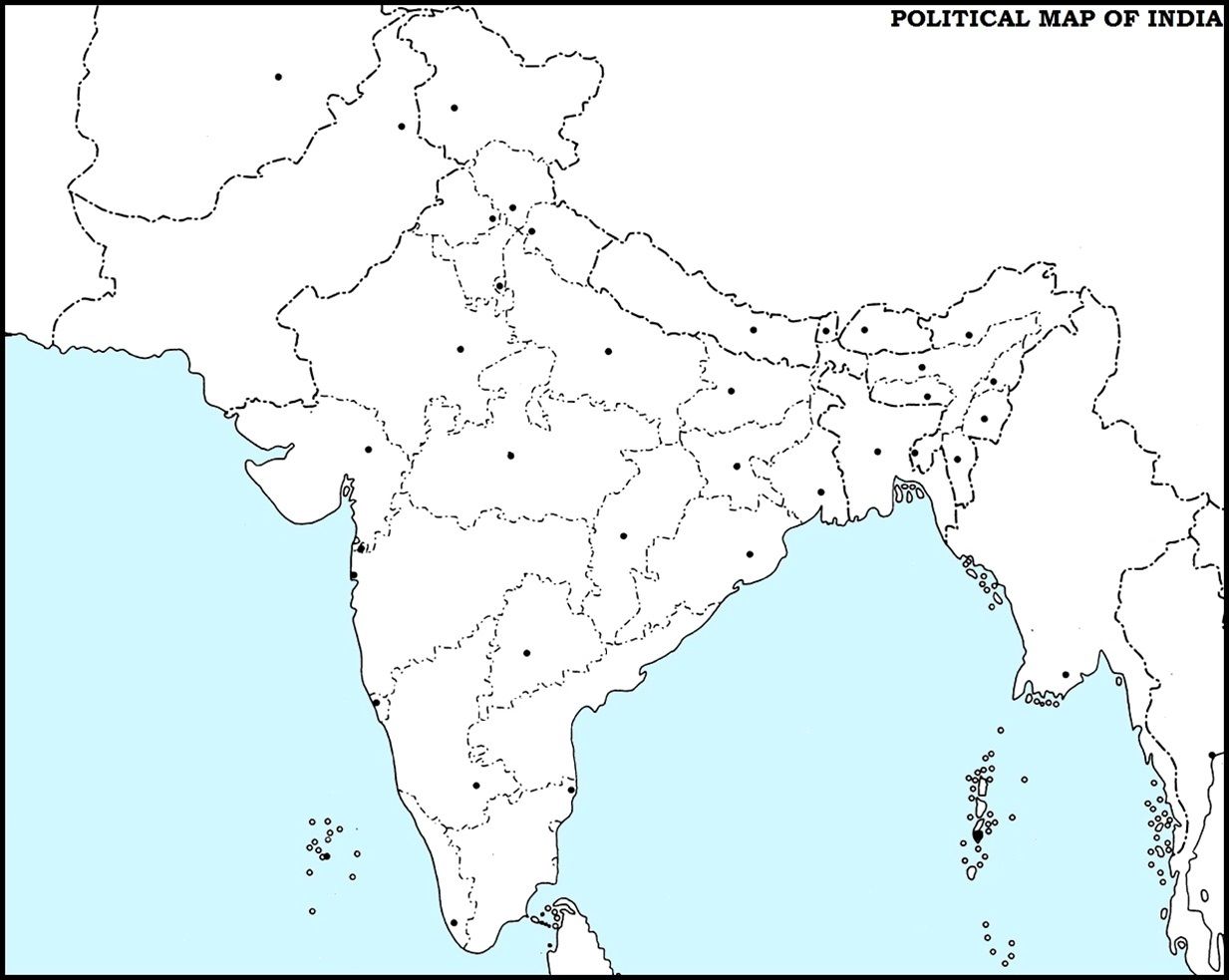 